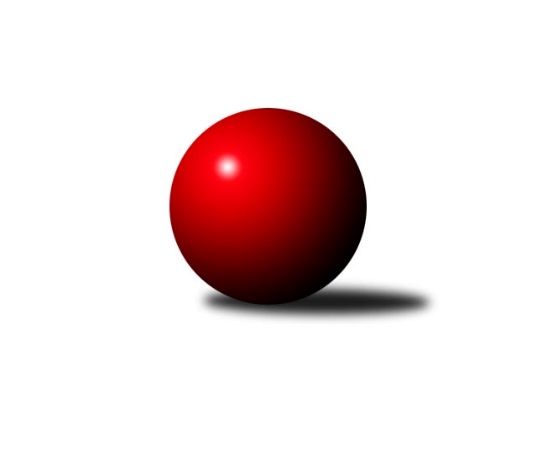 Č.14Ročník 2018/2019	9.12.2018Jihomoravský KP1 jih 2018/2019Výsledky 14. kolaSouhrnný přehled výsledků:SK Podlužan Prušánky B	- TJ Sokol Vracov B	8:0	2752:2639	(6.0:6.0)	7.12.TJ Sokol Šanov B	- SK Podlužan Prušánky C	7:1	2523:2354	(10.0:2.0)	7.12.KK Vyškov C	- KK Sokol Litenčice 	4:4	2571:2536	(7.5:4.5)	8.12.TJ Jiskra Kyjov 	- TJ Sokol Vážany 	6:2	2478:2461	(5.0:7.0)	9.12.TJ Lokomotiva Valtice B	- KC Hodonín 		odloženo na		14.12.
Dohrávka 9.kola
KC Hodonín 	- TJ Lokomotiva Valtice B	7:1	2614:2543	(9.0:3.0)	9.12.Tabulka družstev:	1.	SK Podlužan Prušánky B	14	11	1	2	77.0 : 35.0 	92.0 : 76.0 	 2590	23	2.	KK Vyškov C	14	9	1	4	67.5 : 44.5 	95.5 : 72.5 	 2574	19	3.	KK Sokol Litenčice	14	7	3	4	64.0 : 48.0 	96.0 : 72.0 	 2538	17	4.	TJ Sokol Vážany	14	8	0	6	63.0 : 49.0 	88.0 : 80.0 	 2550	16	5.	TJ Jiskra Kyjov	14	6	1	7	52.5 : 59.5 	76.5 : 91.5 	 2518	13	6.	KC Hodonín	13	5	2	6	49.5 : 54.5 	76.0 : 80.0 	 2518	12	7.	TJ Sokol Šanov B	14	5	1	8	46.5 : 65.5 	79.0 : 89.0 	 2508	11	8.	SK Podlužan Prušánky C	14	5	0	9	49.0 : 63.0 	73.5 : 94.5 	 2515	10	9.	TJ Sokol Vracov B	14	4	2	8	48.0 : 64.0 	85.5 : 82.5 	 2520	10	10.	TJ Lokomotiva Valtice B	13	3	1	9	35.0 : 69.0 	66.0 : 90.0 	 2512	7	 TJ Jiskra Kyjov 	2478	6:2	2461	TJ Sokol Vážany 	Ludvík Kuhn	 	 218 	 204 		422 	 1:1 	 420 	 	219 	 201		Radim Kroupa	Vít Mišurec *1	 	 183 	 204 		387 	 1:1 	 382 	 	191 	 191		Jozef Kamenišťák	Radek Jurčík	 	 209 	 211 		420 	 2:0 	 386 	 	181 	 205		Dušan Zahradník *2	Jiří Špaček	 	 192 	 203 		395 	 0:2 	 407 	 	203 	 204		Radek Loubal	Antonín Svozil st.	 	 216 	 204 		420 	 1:1 	 397 	 	183 	 214		Petr Malý	Antonín Svozil ml.	 	 219 	 215 		434 	 0:2 	 469 	 	232 	 237		Josef Kamenišťákrozhodčí: Jiří Špaček
střídání: *1 od 51. hodu Václav Valenta, *2 od 42. hodu Pavel LasovskýNejlepší výkon utkání: 469 - Josef Kamenišťák15. kolo13.1.2019	ne	9:00	TJ Sokol Vážany  - TJ Lokomotiva Valtice B	